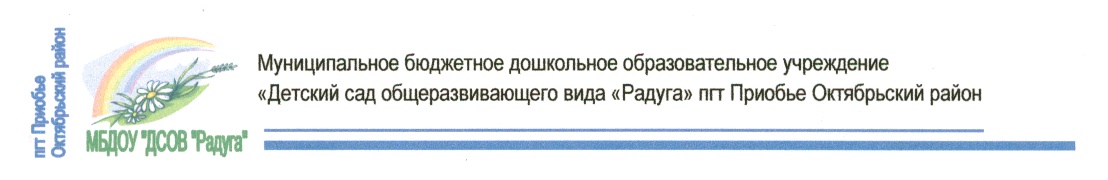 План образовательной деятельности во 2 младшей группе  с 26 по 30 октября 2015гТема недели «Домашние животные»Итоговое мероприятие: выставка рисунков и фотографийЦентры активностиДни неделиДни неделиДни неделиДни неделиДни неделиЦентры активностипонедельниквторникСредаЧетвергПятницаУтренний сборПриветствиеСтанем рядышком, по кругу,Скажем "Здравствуйте! " друг другу…………..Д/И «Лошадка»ПриветствиеСтанем рядышком, по кругу,Скажем "Здравствуйте! " друг другу…………..Пальчиковая игра «Котенок - глупыш»ПриветствиеСтанем рядышком, по кругу,Скажем "Здравствуйте! " друг другу…………..Игра «Паровозик»ПриветствиеСтанем рядышком, по кругу,Скажем "Здравствуйте! " друг другу…………..Д/И «Кто, где стоит, лежит»ПриветствиеСтанем рядышком, по кругу,Скажем "Здравствуйте! " друг другу…………..Физкультминутка «Хозяюшка»Центр грамотностиЧтение художественного произведения «Зимовье»Загадки про домашних животныхЧтение стихотворения А. Барто  «Лошадка» . Заучивание стихотворения  Работа с сюжетными картинками Составление описательного  рассказа«Чтение русской народной сказки «Колобок». Дидактическое упражнение «Играем в слова»».Центр  математики«Дидактическая игра «Найди соответствие»Упражнения «Обведи»Дидактическая игра «Большой - маленький»Упражнение «Штриховка»Составление групп одинаковых предметовДидактическая игра «Сколько?».Упражнения «Обведи»Упражнение «Штриховка»Дидактическая игра «Посчитай»Центр искусствАппликация «Мой любимый питомец»Аппликация с элементами рисованияЛепка «Подарок любимомуЩенку»Аппликация «Цыпленок»Коллективная работа«Ферма»  Центр строительстваСтроительство ФермыСтроительство по замыслуСтроительство  будки для собакиСтроительство грузовых   машин для перевозки животныхСтроительство клетки для кроликаЦентр кулинарииПриготовление корма для животныхПриготовление корма для кроликаЦентр сюжетно-ролевой игрыСр/и «Ферма»Закреплять знания детей о домашних животных.Учить детей самостоятельно развивать сюжет игры, активное речевое общение детейСр/и «Коза и козлята»Воспитывать дружеские взаимоотношения между детьми. Учить самостоятельно выбирать роли для игрыСр/и «Зоомагазин»Учить детей самостоятельно развивать сюжет игры, активное речевое общение детейСр/и «Забота о домашних животных»Ср/и «Забота о домашних животных»Центр естествознанияТема: «В гостях у бабушки»Цель: Продолжить знакомить детей с домашними животными и их детенышами.Тема: «Знакомство с кроликом»Развивающая средаПодбор художественной литературы о домашних животных,атрибутов для сюжетно-ролевой игрыПриготовить атрибуты для сюжетно-ролевой игрыПодбор сюжетных карточек, атрибутов для сюжетно-ролевой игрыПодбор художественной литературы о домашних животных, атрибутов для сюжетно-ролевой игрыВыставка рисунков и фотографий,подбор  атрибутов для сюжетно-ролевой игрыВзаимодействие с родителямиНаблюдение с ребенком за домашними животнымиРассмотреть книги, энциклопедии про домашних животныхНарисовать рисунок «Домашний питомец»Принести фотографии с домашним питомцемИзготовить книжку – малышку домашний питомец